 Piła, dnia 03.03.2023 r.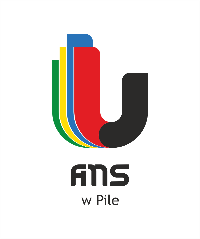 AG-2240/02/23Wyniki postępowania przetargowego„Rozbiórka komina przy Domu Studenta Akademii Nauk Stosowanych im. Stanisława Staszica w Pile”Działając na podstawie art. 253 ust. 2 ustawy z 11 września 2019 r. – Prawo zamówień publicznych (Dz.U. poz. 2019 ze zm.) – dalej ustawa Pzp, zamawiający informuje, że dokonał wyboru oferty najkorzystniejszej. Jako ofertę najkorzystniejszą uznano ofertę, złożoną przez wykonawcęAKOJ Sp. z o.o. ul. Rajdowa 95, 05-850 KonotopaWykonawcy, którzy złożyli oferty: Przedsiębiorstwo Wielobranżowe Barbara Krampilc Kalisz 62-800, Warszawska 99Bakamax sp. zo.o., ul. Długa 67, 42-152 IwanowiceAKOJ Sp. z o.o. ul. Rajdowa 95, 05-850 KonotopaP.P.U.H. „HURT-TRANS, KAWIKO” Władysław Szyling Zabartowo 38A 89-410 WięcborkFIODOR SP. Z O.O UL. GRABISZYŃSKA 61-65, 53-503 WROCŁAWHAMMER WYBURZENIA MICHAŁ KOSZOŁKO LGIŃ 13 , 67-400 WSCHOWAITL M. Kiciński, M. Chęć Sp.j 42-221 Częstochowa ul. Św. Rocha 240ENERGOKON-PLUS SP. Z O.O. UL.MIEROSŁAWSKIEGO 3, 41-200 SOSNOWIECPol-Kram sp. z o.o., ul. Rogozińska 27, 62-085 SkokiPUH Łukasz Leśnik, ul. Ogrodowa 1A, 64-100 LesznoUsługi remontowo budowlane AD-BUD Adam Wójcik Ul. Orzeszkowej 32 64-830 Margonin  Adrian Piotrowski, Choiny 26a, 05-304 StanisławówSpecjalistyczna Firma Wyburzeniowa Forest Wojciech Foryś, Kamień ul. Alabastrowa 12,  55-095 MirkówSkór-bud Usługi remontowo budowlane Damian Skóra Ul. Dworcowa 12 64-820 SzamocinStreszczenie i porównanie złożonych ofert							            (-) Dorota Łuczkowska							         Specjalista ds. administracjiNr ofertyKryterium cena3100,00754,64858,44932,171192,531382,711482,20